Table of ContentsOverview of Programs 1Getting Started 2What to Include 2Focus on What You Do Best 2Don’t Forget the Mission 3Make It Your Own 4Customize in Almost No Time 4Make It Picture Perfect 4Our Products and Services 5Our Products & ServicesProduct or Service 1Product or Service 2Product or Service 35Make It Your OwnIf you think a document that looks this good has to be difficult to format, think again!We've created styles that let you match the formatting in this brochure with just a click. On the Home tab of the ribbon, check out the Styles gallery.This is the Quote style. It’s great for calling out a few very important points.Customize in Almost No TimeTo replace placeholder text with your own, just select it and start typing. When typing or copying text, don’t include space to the right or left of characters in your selection.Make It Picture PerfectTo replace any photo with your own, delete it and then, on the Insert tab, click Picture.Overview of ProgramsProgram 1Program 2Program 341Getting StartedWhat to Include?We know you could go on for hours about how great your business is. (And we don’t blame you—you’re amazing!) But since you need to keep it short and sweet, here are a few suggestions … “Your company is the greatest. I can’t imagine anyone living without you.” —Very smart customerFocus on What You Do BestIf you’re using this booklet for a company brochure, these middle pages are a good place for a summary of competitive benefits or some of those glowing testimonials, like the one above. You might also want to mention a few of your most impressive clients here:Big, important companyReally well-known companyVery impressive companyAdditionally, you could include a bulleted list of products, services, or major benefits of working with your company. Or just summarize your finer points in a few concise paragraphs.If your business doesn’t lend itself to photos as easily as the beautiful culinary examples shown in this template, have no fear. You can just select and delete a page of photos and replace it with text using the styles provided.A picture is worth 10,000 words, but only if it’s the right one. In marketing materials, remember that any image you use—good or bad—makes a statement about your business.Don’t Forget the MissionThis is a great spot for a mission statement23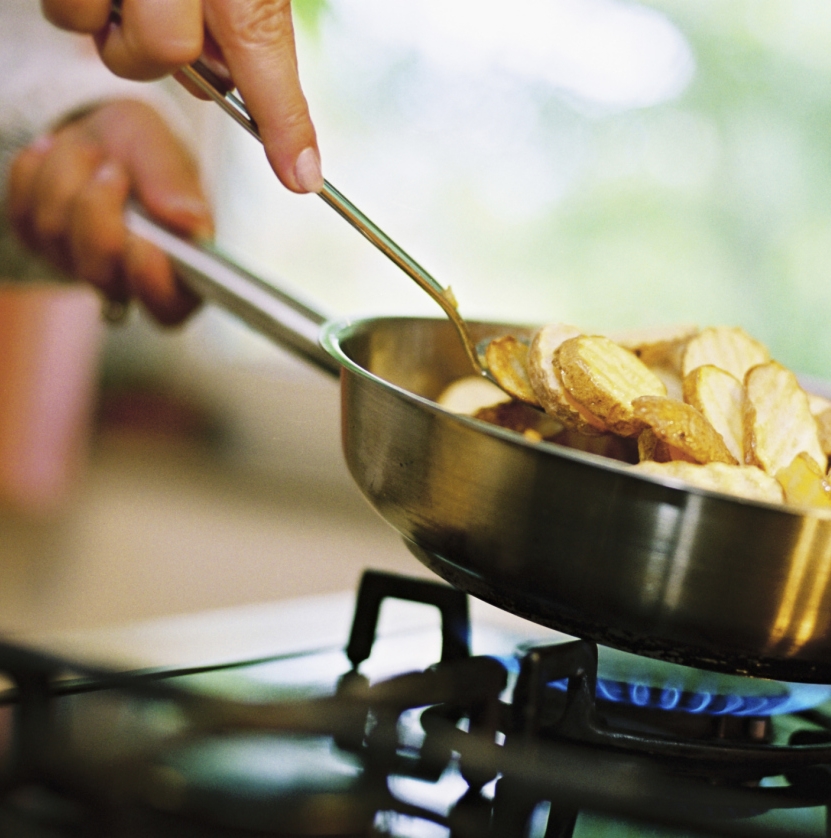 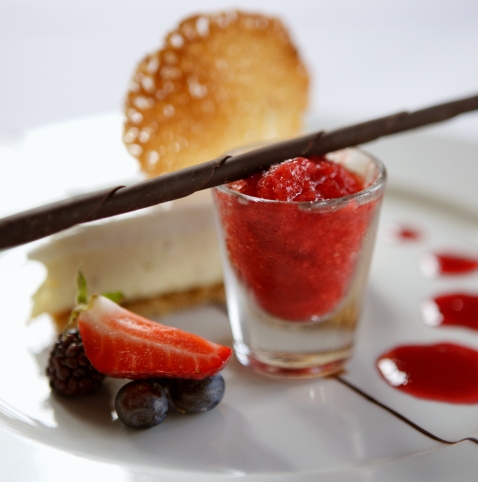 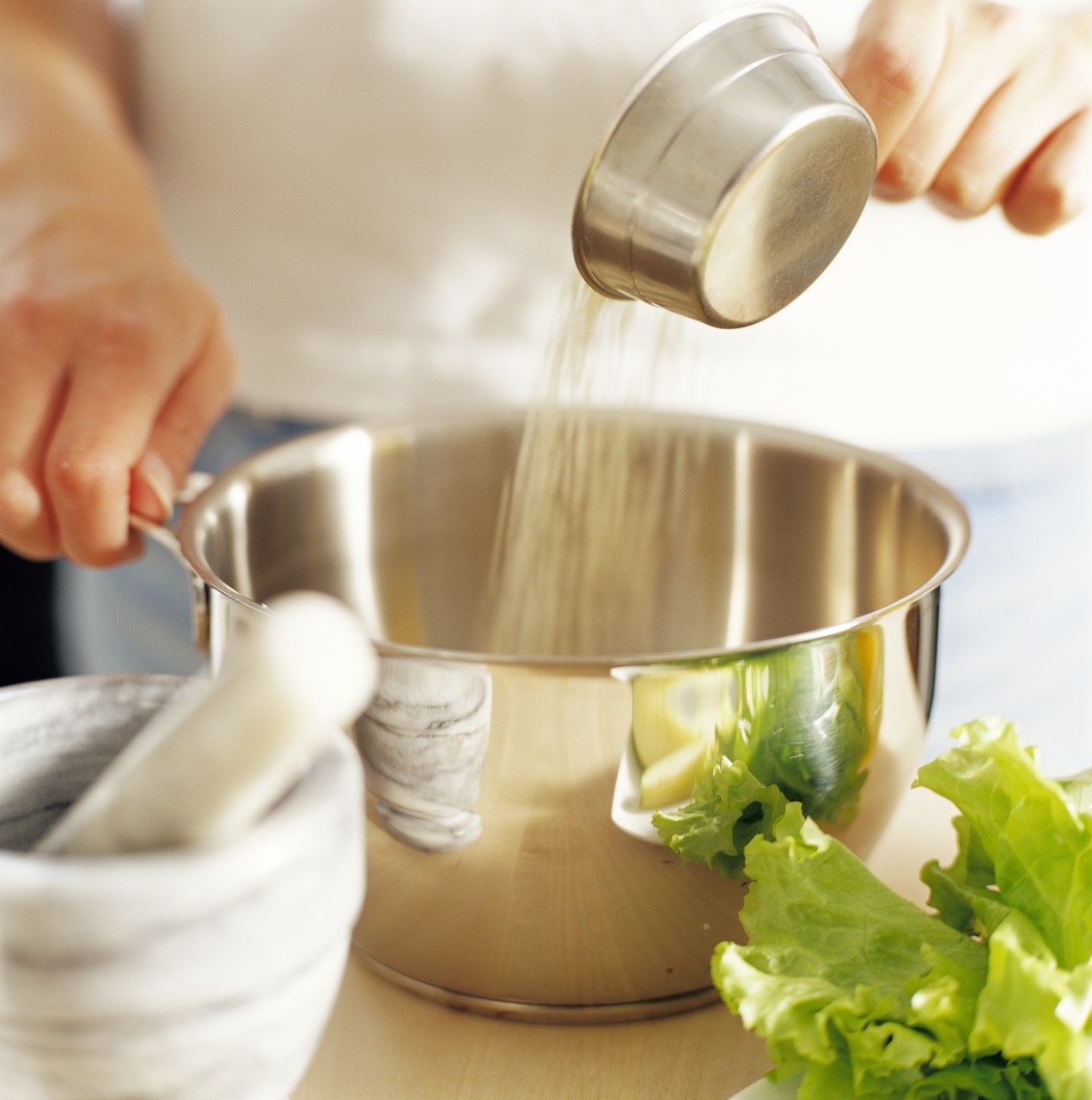 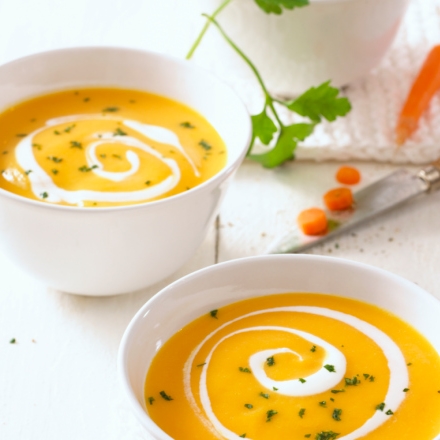 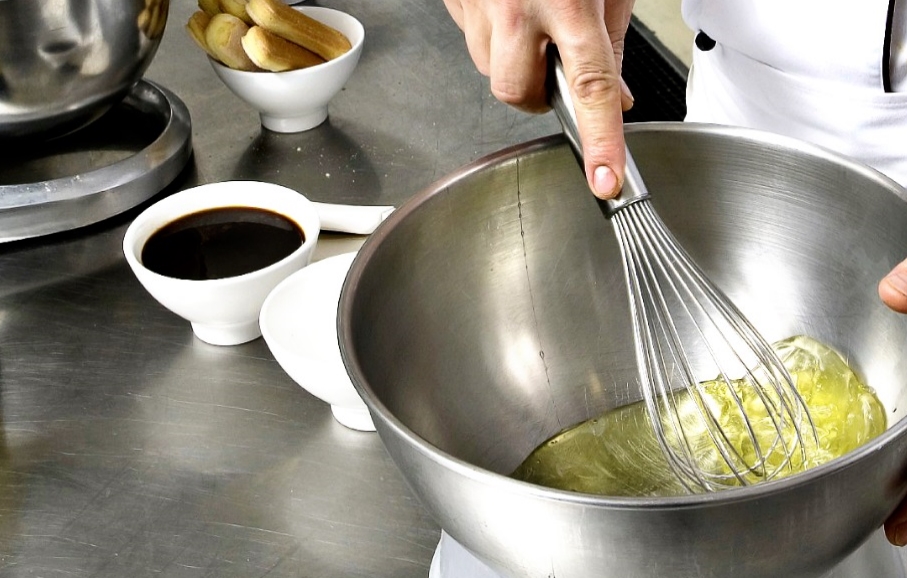 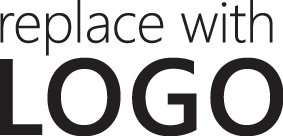 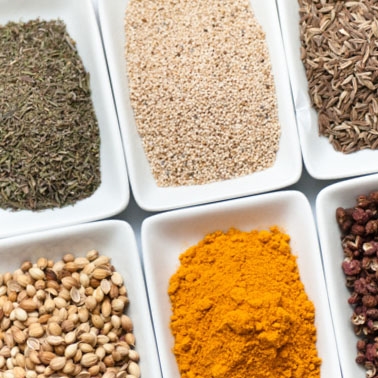 